San Diego Unified School District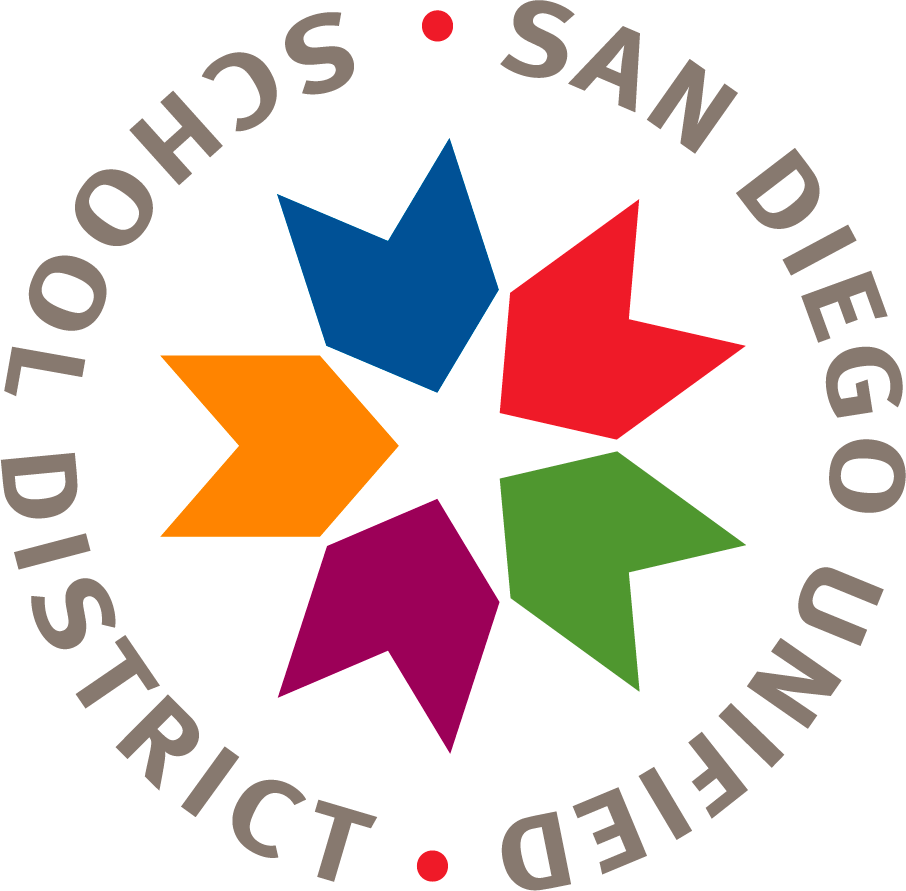 Financial Planning and DevelopmentFinancial Planning, Monitoring and Accountability DepartmentEncanto ElementaryTitle 1 School Parent CompactYear 2020-21This School Parent Compact is in effect year 2020-21Encanto Elementary distributes to parents and family members of Title I, Part A students, a school-parent compact (Compact). This Compact, which has been jointly developed with parents, outlines how parents, the entire school staff, and students will share the responsibility for improved student academic achievement. This Compact describes specific ways the school and families will partner to help children achieve the state’s high academic standards. This Compact addresses the following legally required items, as well as other items suggested by parents and family members of students Title I, Part A students:Required School Parent Compact provisionsThe school’s responsibility is to provide high-quality curriculum and instruction. The parents and family members will be responsible for supporting their children’s learning (ESSA Section 1116[d][1]).The importance of ongoing communication between parents and family members, and teachers through, at a minimum, annual parent-teacher conferences; frequent reports on student progress; access to staff; opportunities for parents and family members to volunteer and participate in their child’s class; and opportunities to observe classroom activities (ESSA Section 1116[d][2]).Parent-teacher conferences in elementary schools, at least annually, during which the Compact shall be discussed as it relates to the individual child’s achievement (ESSA Section 1116 [d][2][A]).Frequent reports to parents and family members on their children’s progress (ESSA Section 1116[d][2][B]). Reasonable access to staff, opportunities for parents and family members to volunteer and participate in their child’s class, and observation of classroom activities (ESSA Section 1116[d][2][C]).How does the school address this?Encanto provides Title I parents with assistance in understanding the State’s academic content standards, assessments, and how to monitor and improve the achievement of their children.  Curriculum Night: Teachers proved an overview of grade-level standards, curriculum, and assessmentTwice yearly parent-teacher conferencesSSC: members review monthly data, curriculum, and assessment outcomesELAC: members review data, curriculum, and assessment outcomesSGT: review data, curriculum, and assessment outcomesCoffee with the PrincipalCommunication with parents regarding student achievementEncanto engages Title I, Part A parents and family members to improve the achievement of their children in meaningful interactions with the school. This Compact supports a partnership among staff, parents and family members, and the community to improve student academic achievement. To help reach these goals, the school has established the following practices:The school provides Title I, Part A parents and family members with assistance in understanding the state’s academic content standards, assessments, and how to monitor and improve the achievement of their children (ESSA Section 1116[e][1]) in which ways? Parent – Teacher Conferences twice yearly and upon request of parent or teacherParent WorkshopsParenting ClassesAcademic WorkshopsCounselor Meetings and WorkshopsCommunity Partnerships:SDSU Mental Health CliniciansUCSD Wellness CenterSE Division Police DepartmentSan Diego Foodbank: Backpack4KidsDiamond Educational Excellence PartnershipCalifornia Reading and Literacy ProjectMotiva Parent Classes1,000 Books by KindergartenElementary Institute of ScienceWords AliveSD LibrarySD Children’s ChoirCharger Fitness GrantEncanto provides Title I, Part A parents and family members with assistance in understanding the state’s academic content standards, assessments, and how to monitor and improve the achievement of their children (ESSA Section 1116[e][1]) in which ways?Curriculum Night: Teachers provide an overview of grade-level standards, curriculum, and assessmentSSC: members review monthly data, curriculum, and assessment outcomesELAC: members review data, curriculum, and assessment outcomesSGT: review data, curriculum, and assessment outcomesCoffee with the PrincipalParent-Teacher Conference twice yearlyCommunication between teacher, school staff and parentsEncanto provides Title I, Part A parents and family members with materials and training to help them improve the achievement of their children (ESSA Section 1116[e][2]) in which ways?Academic workshopsConferences with teacher, counselor or resource teacher upon requestBooks sent home with all studentsShared resources through:Academic websites: Achieve3000, SmartyAnts, STMath School WebsiteClassroom Online Platforms: Seesaw and Google ClassroomsClass DojoCoffee with the PrincipalFamily FridaysWith the assistance of Title I, Part A parents and family members, the school educates staff members in the value of parent and family member contributions, and how to work with parents and family members as equal partners (ESSA Section 1116[e][3]) in which ways?4 ELAC Meetings a yearMonthly Coffee with the PrincipalMonthly Foundation meetings Monthly SSC MeetingsMonthly SGT MeetingsCounseling WorkshopsCounseling Center for parent and family outreachEncanto coordinates and integrates the Title I, Part A parental involvement program with other programs, and conducts other activities, such as resource centers, to encourage and support parents and family members in more fully participating in the education of their children (ESSA Section 1116[e][4]) in which ways?When campus is reopened:Parent Room (when campus reopens)Classroom or Campus Volunteer programEveryone a Reader ProgramMonthly Family Friday Wellness CenterHonor Roll by trimesterMonthly Attendance AssembliesCounseling CenterPartnerships for Social Emotional and Mental Health Counseling through SAY San Diego Partnerships for Social Emotional and Mental Health Counseling through SDSU DEEP: parenting classes, reading classes, and 1,000 Books before KindergartenEncanto distributes information related to school and parent programs, meetings, and other activities to Title I, Part A parents and family members in a format and language that the parents and family members can understand (ESSA Section 1116[e][5]) in which ways?All communication provided in English and Spanish and other languages as neededEncanto provides opportunities for the participation of all Title I, Part A parents and family members, including those with limited English proficiency, disabilities, and migratory students; and that the information and school reports are provided in a format and language that parents and family members can understand (ESSA Section 1116[f]) in which ways?All communication provided in English and Spanish and other languages as neededCommunication provided in both written and spoken English and SpanishInterpretation provided for meetingsAccessibility to all meeting roomsAudra Mandler			/Audra Mandler/	September 30, 2020 Authorized Official		authorized signature